11-12 группаДистанционное обучение 08.11 – 13.11.2021. Задание высылать на почту педагога.Группа 11-12 ( математика):1) Изучить теорию на странице157-165 учебника геометрии (  автор Атанасян ),2) Ответить на вопросы на странице 178 учебника.3) Решить задачи № 658, 659-661.Группа 11-12( физика ): 1)Задачи на Состав атома и ядерные реакции с решениямиФормулы, используемые на уроках «Задачи на Состав атома, ядерные реакции и энергия связи атомного ядра».ПРИМЕРЫ РЕШЕНИЯ ЗАДАЧЗадача № 1.  Определите число электронов, протонов и нейтронов в атоме кислорода 8O17.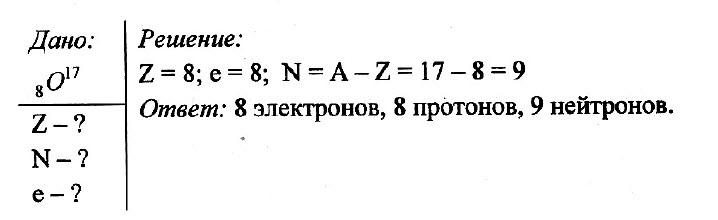 Задача № 2.  В результате α-pacnada ядро некоторого элемента превратилось в ядро радона 86Rn222. Что это был за элемент?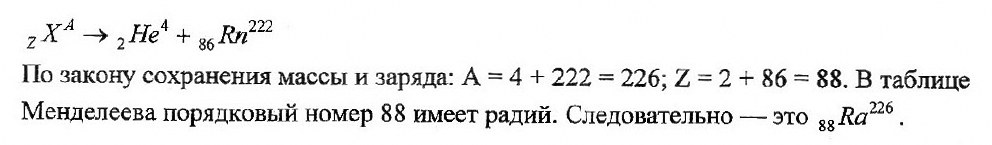 Задача № 3.  На сколько уменьшилась энергия атома, если при переходе из одного энергетического состояния в другое атом излучил свет длиной волны 6,56 • 10–7 м? 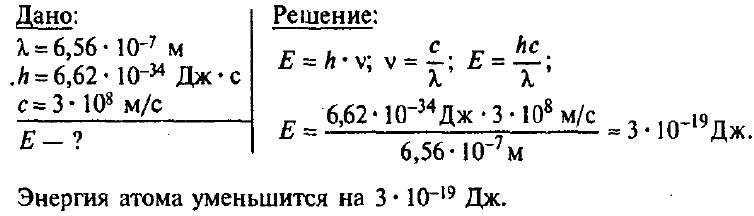 Задача № 4.  В какое ядро превращается торий  после трех последовательных α-распадов?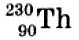 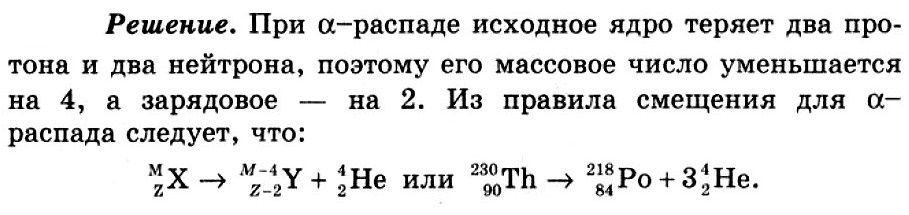 Ответ: 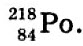 Задача № 5.  В какое ядро превращается сурьма  после четырех β-распадов?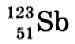 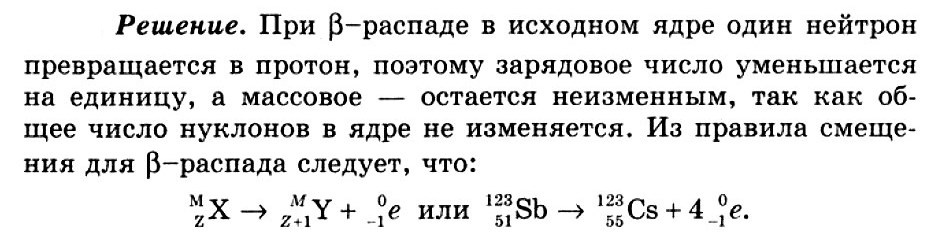 Ответ: 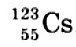 Задача № 6. Каким образом можно осуществить давнюю мечту алхимиков средневековья — превратить ртуть в золото?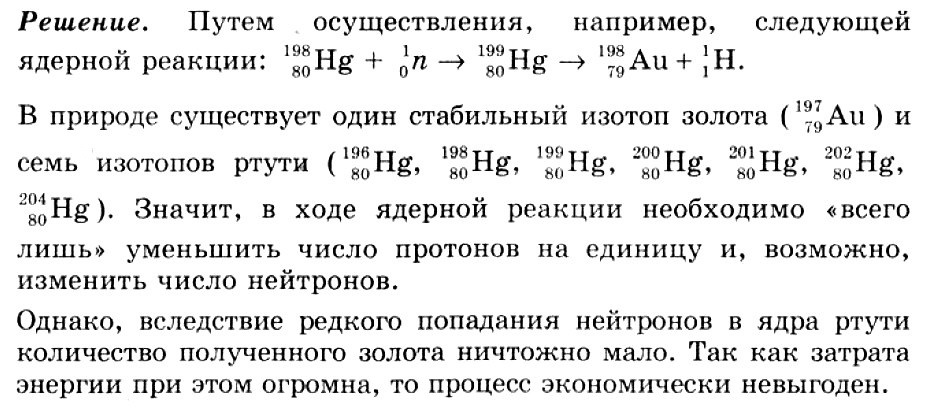 Задача № 7.  Определите дефект масс и энергию связи ядра атома .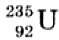 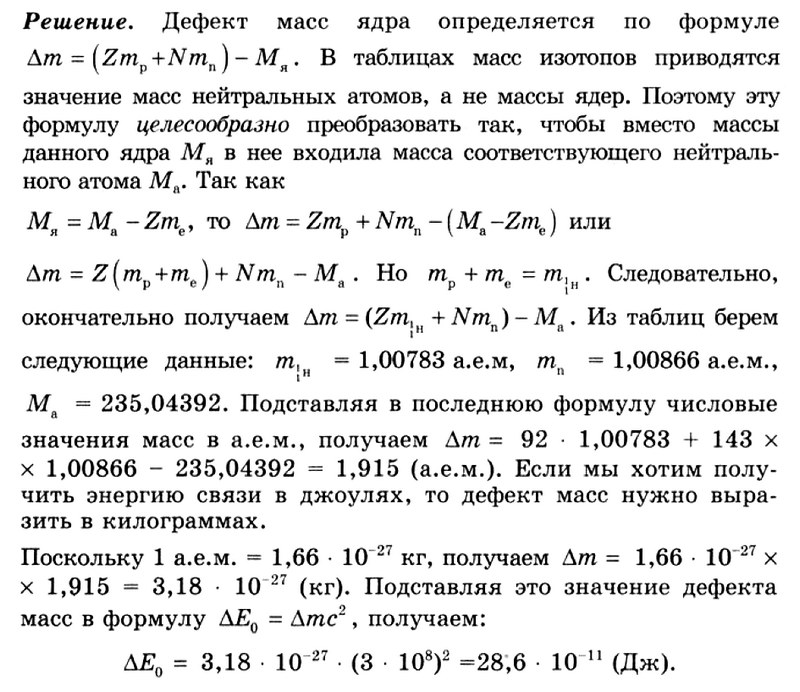 Ответ: 3,18 • 10–27 кг; 28,6 • 10–11 Дж.Задача № 8.  Выделяется или поглощается энергия при следующей ядерной реакции:  ?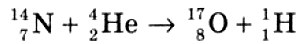 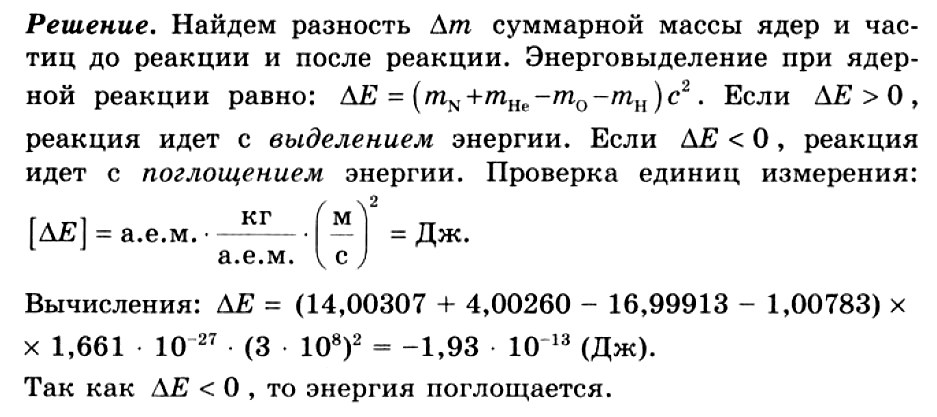 Ответ: энергия поглощается.Задача № 9.  Вычислите энергию связи ядра лития 3Li7. Масса ядра равна 7,01436 а.е.м.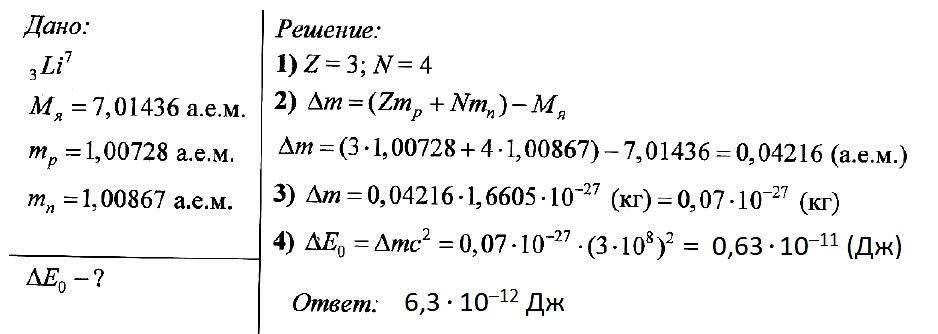 Задача № 10. Определите неизвестный продукт X каждой из ядерных реакций:
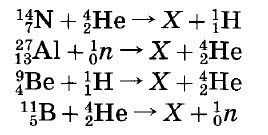 Решение:
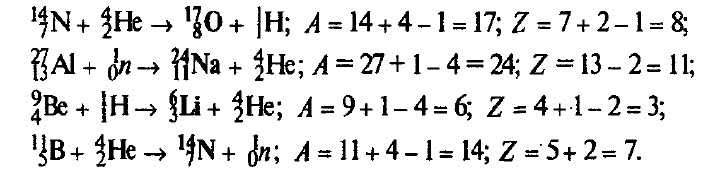 Краткая теория для решения Задачи на Состав атома и ядерные реакции.Алгоритм решения задачи на расчет энергии связи атомного ядра:
1. Определить количество протонов и нейтронов в ядре атома.
2. Вычислить дефект масс в атомных единицах массы.
3. Перевести атомные единицы массы в килограммы: 1 а.е.м. = 1,6605•10-27 кг.
4. Вычислить энергию связи; ответ записать в стандартном виде.Важные замечания:
1. Вычисления сложные, поэтому лучше их производить с помощью микрокалькулятора.
2. В ходе вычисления дефекта масс нельзя ничего округлять, иначе дефект масс обратится в ноль. Округлить можно только результат.2) Решить задачи:  На  тройку выполнить две задачи.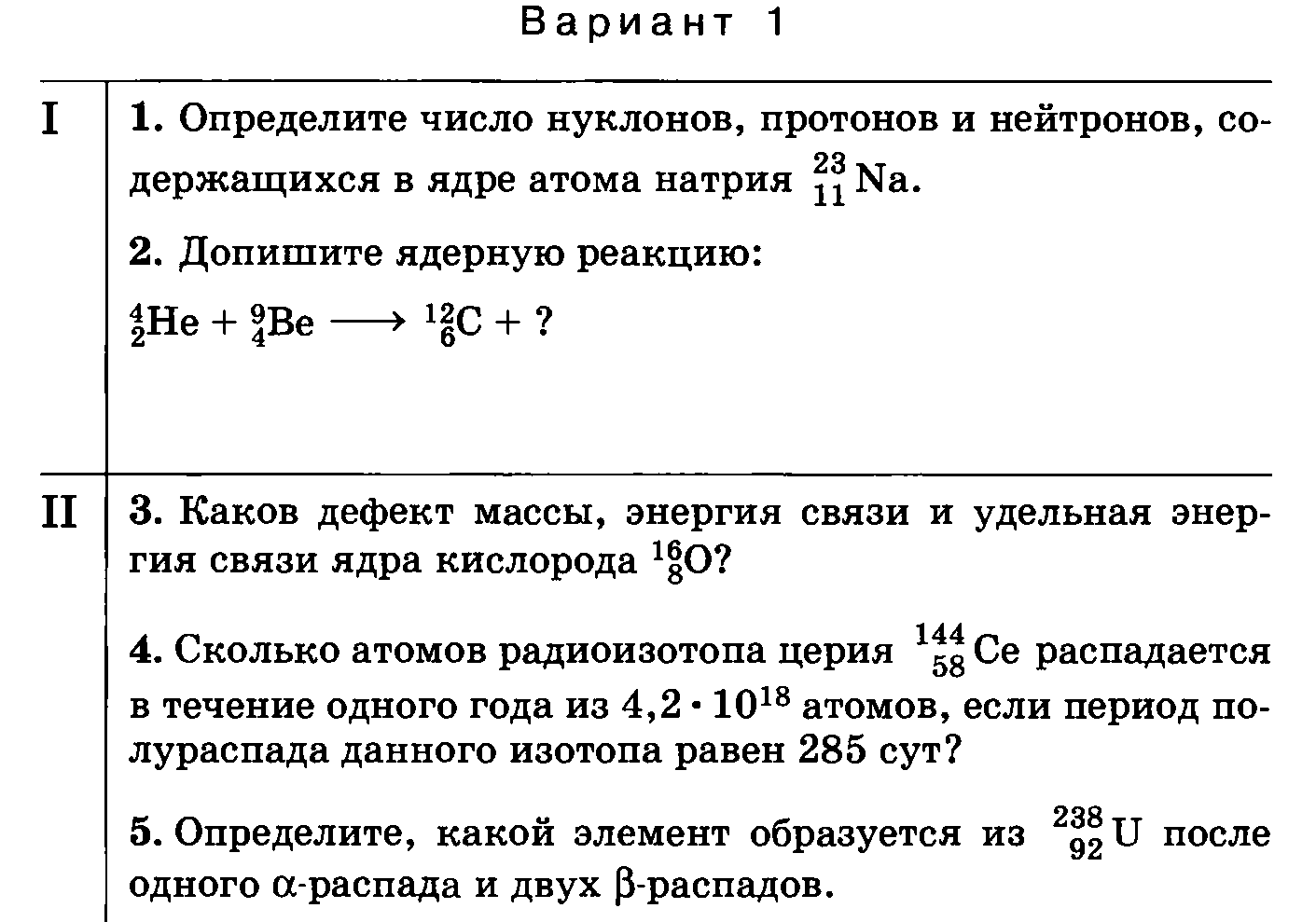 Гр. 11-12История   Тема:  Б.Н. Ельцин.  Основные реформы (в политике, экономике, социальной жизни) Обществознание    Тема: Правовая культура (основные признаки,  уровень культуры в РФ)Работы высылать на почту  Polboris57@yandex.ru или принести в рабочей тетради на последующем урокеКом.практикум  гр.11-1208.11-13.11.21почта olhagulimova@yandex.ruСамостоятельная работа по теме: «Стили и виды общения» (написать ответы на вопросы и заполнить таблицу).1. Почему существует так много стилей и видов общения?2. Определите стиль общения в приведенных примерах.3. Перечислите факторы, влияющие на выбор стиля и вида общения.4. Восстановите пробелы:ВИДЫ ОБЩЕНИЯ (заполнить пробелы)По степени опосредованности1) … - общение лицом к лицу2) … - общение через специальные средства(письмо, интернет)…1) вербальное – общение с помощью языка,речи2) невербальное - …В зависимости от контингента1) межличностное - …2) … - общение между человеком и группой3) межгрупповое - ……1) кратковременное – длиться от несколькихминут до нескольких дней2) длительное - …7. Какие стили и виды общения вы используете чаще всего? Почему?8. Выберите верный ответ:8.1. Какие два стиля общения сходны между собой тем, чтохарактеризуются монологичным (односторонним) воздействием на собеседника?а) императивное и диалогичное; б) диалогичное и ритуальное; в)манипулятивное и императивное; г) ритуальное и манипулятивное.8.2. Какой вид общения, из перечисленных ниже, лучше всего соотносится сдиалогичным стилем общения?а) духовное, межличностное; б) примитивное; в) манипулятивное; г) светское.группазадание11-12публикацияСоставить презентацию на тему: Социальная сеть Инстаграмм. Регистрация, назначение, личная страничка, публикация информации разного типа и т.д.Материал взять из интернета и собственного опыта.Название величиныОбозначениеЕдиница измеренияФормулаМасса протонаmpа.е.мmp = 1,00728Масса нейтронаmnа.е.мmn = 1,00867Число протоновZЧисло нейтроновNМасса ядраMяа.е.мДефект массΔmа.е.м, кгΔm = (Zmp + Nmn) – MяЭнергия связи ядраΔE0ДжΔE0 = Δmc2Скорость светаcм/сc = 3•108 СитуацияСтиль общения и его определениеЦель общения в этой ситуации1. День рождения. Все присутствующие знаютдруг друга лет двадцать, вместе собираются                           2-3 раза в год, сидят по несколько часов иговорят об одном и том же. И мало того, чтотемы разговоров в сущности не меняются, таккроме этого каждый наверняка можетпредсказать точку зрения любого по любомувопросу. Казалось бы, это абсолютнобессмысленная трата времени, котораядолжна вызывать только раздражение.2. Человек едет в поезде. За два часа беседыон хорошо узнает случайного собеседника,пытается максимально понять его, стараетсяпрочувствовать его состояние, переживания,радуется вместе с ним рождению дочери,делиться своими тревогами в вопросахвоспитания сына.3. Вы сидите в кабинете начальника, которыйтолько что ругал вас. Ему позвонили, и тут жеего голос стал тихим, мягким, местамижалостливым, в беседе он подчеркивалпрекрасные организаторские способностисобеседника, постоянно соглашался с ним ипериодически извинялся за задержкурезультатов. Закончил разговорторжественными поздравлениямисобеседника с поступлением его дочери впервый класс.4. Учительница сообщает классу, что в связи спразднованием дня города все после уроков вприказном порядке идут убирать парк.Никаких возражений не принимает, жесткораспределяет обязанности и обязуется придтипроконтролировать.